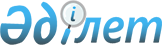 О внесении изменений в решение маслихата Мамлютского района Северо-Казахстанской области от 29 декабря 2022 года № 32/8 "Об утверждении бюджета Краснознаменского сельского округа Мамлютского района Северо-Казахстанской области на 2023-2025 годы"Решение маслихата Мамлютского района Северо-Казахстанской области от 27 ноября 2023 года № 13/5
      Маслихат Мамлютского района Северо-Казахстанской области РЕШИЛ:
      1. Внести в решение маслихата Мамлютского района Северо-Казахстанской области "Об утверждении бюджета Краснознаменского сельского округа Мамлютского района Северо-Казахстанской области на 2023-2025 годы" от 29 декабря 2022 года № 32/8 следующие изменения:
      пункт 1 изложить в новой редакции: 
       "1. Утвердить бюджет Краснознаменского сельского округа Мамлютского района Северо-Казахстанской области на 2023-2025 годы согласно приложениям 1, 2 и 3 соответственно, к настоящему решению, в том числе на 2023 год в следующих объемах:
      1) доходы –45204,2 тысячи тенге, 
      налоговые поступления – 3490 тысячи тенге;
      неналоговые поступления – 255 тысяч тенге;
      поступления от продажи основного капитала – 2320,8 тысяч тенге;
      поступления трансфертов – 39138,4 тысяч тенге;
      2) затраты – 45755,4 тысяч тенге;
      3) чистое бюджетное кредитование -0 тысяч тенге;
      бюджетные кредиты - 0 тысяч тенге;
      погашение бюджетных кредитов - 0 тысяч тенге;
      4) сальдо по операциям с финансовыми активами – 0 тысяч тенге,
      приобретение финансовых активов – 0 тысяч тенге;
      поступление от продажи финансовых активов государства – 0 тысяч тенге;
      5) дефицит (профицит) бюджета – -551,2 тысяч тенге;
      6) финансирование дефицита (использование профицита) бюджета – 551,2 тысяч тенге;
      поступление займов -0 тысяч тенге,
      погашения займов -0 тысяч тенге,
       используемые остатки бюджетных средств – 551,2 тысяч тенге.".
      Приложение 1 к указанному решению изложить в новой редакции согласно приложению к настоящему решению.
      2. Настоящее решение вводится в действие с 1 января 2023 года. Бюджет Краснознаменского сельского округа Мамлютского района Северо-Казахстанской области на 2023 год
					© 2012. РГП на ПХВ «Институт законодательства и правовой информации Республики Казахстан» Министерства юстиции Республики Казахстан
				
      Председатель маслихатаМамлютского района Северо-Казахстанской области 

Ж. Каримова
Приложениек решению маслихатаМамлютского районаСеверо-Казахстанской областиот 27 ноября 2023 года № 13/5Приложение 1к решению маслихатаМамлютского районаСеверо-Казахстанской областиот 29 декабря 2022 года № 32/8
Категория
Категория
Категория
Категория
Категория
Категория
Категория
Категория
Категория
Категория
Наименование
Сумма, тысяч тенге
Класс
Класс
Класс
Класс
Класс
Наименование
Сумма, тысяч тенге
Подкласс
Наименование
Сумма, тысяч тенге
1
2
2
2
2
3
4
5
1) Доходы
45204,2
1
Налоговые поступления
3490
01
01
01
01
Подоходный налог
531
2
Индивидуальный подоходный налог
531
04
04
04
04
Налоги на собственность
2959
1
Налоги на имущество
150
3
Земельный налог
13
4
Налог на транспортные средства 
2514
5
Единый земельный налог
282
2
Неналоговые поступления
255
06
06
06
06
Прочие неналоговые поступления
255
1
Прочие неналоговые поступления
255
3
Поступления от продажи основного капитала
2320,8
03
03
03
03
Продажа земли и нематериальных активов
2320,8
1
Продажа земли
2320,8
4
Поступления трансфертов
39138,4
02
02
02
02
Трансферты из вышестоящих органов государственного управления
39138,4
3
Трансферты из районного (города областного значения) бюджета
39138,4
Функциональная группа
Функциональная группа
Функциональная группа
Функциональная группа
Функциональная группа
Функциональная группа
Функциональная группа
Функциональная группа
Функциональная группа
Функциональная группа
Наименование
Сумма, тысяч тенге
Функциональная подгруппа
Функциональная подгруппа
Функциональная подгруппа
Функциональная подгруппа
Функциональная подгруппа
Функциональная подгруппа
Функциональная подгруппа
Функциональная подгруппа
Администратор бюджетных программ
Администратор бюджетных программ
Администратор бюджетных программ
Администратор бюджетных программ
Программа
Программа
1
1
2
2
2
2
3
3
4
4
5
6
2) Затраты
45755,4
01
01
Государственные услуги общего характера
29195,4
01
01
01
01
Представительные, исполнительные и другие органы, выполняющие общие функции государственного управления
29195,4
124
124
Аппарат акима города районного значения, села, поселка, сельского округа
29195,4
001
001
Услуги по обеспечению деятельности акима города районного значения, села, поселка, сельского округа
29195,4
07
07
Жилищно-коммунальное хозяйство
11475,4
02
02
02
02
Коммунальное хозяйство
1830
124
124
Аппарат акима города районного значения, села, поселка, сельского округа
1830
014
014
Организация водоснабжения населенных пунктов
1830
03
03
03
03
Благоустройство населенных пунктов
9645,4
124
124
Аппарат акима города районного значения, села, поселка, сельского округа
9645,4
008
008
Освещение улиц в населенных пунктах
4092,4
009
009
Обеспечение санитарии населенных пунктов
592
011
011
Благоустройство и озеленение населенных пунктов
4961
12
12
Транспорт и коммуникации
4113,8
01
01
01
01
Автомобильный транспорт
4113,8
124
124
Аппарат акима города районного значения, села, поселка, сельского округа
4113,8
013
013
Обеспечение функционирования автомобильных дорог в городах районного значения, селах, поселках, сельских округах
450
045
045
Капитальный и средний ремонт автомобильных дорог в городах районного значения, селах, поселках, сельских округах
3663,8
13
13
Прочие
969
09
09
09
09
Прочие
969
124
124
Аппарат акима города районного значения, села, поселка, сельского округа
969
040
040
Реализация мероприятий для решения вопросов обустройства населенных пунктов в реализацию мер по содействию экономическому развитию регионов в рамках Государственной программы развития регионов до 2025 года
969
15
15
Трансферты
1,8
124
124
124
124
Аппарат акима города районного значения, села, поселка, сельского округа
1,8
048
048
Возврат неиспользованных (недоиспользованных)целевых трансфертов
1,8
3) Чистое бюджетное кредитование
0
Бюджетные кредиты
0
5
5
Погашение бюджетных кредитов
0
4) Сальдо по операциям с финансовыми активами
0
Приобретение финансовых активов
0
 6
 6
Поступления от продажи финансовых активов государства
0
5) Дефицит (профицит) бюджета
-551,2
6) Финансирование дефицита (использование профицита ) бюджета
551,2
7
7
Поступления займов
0
16
16
Погашение займов
0
01
01
01
01
Погашение займов
0
Категория
Категория
Категория
Категория
Категория
Категория
Категория
Категория
Категория
Категория
Наименование
Сумма, тысяч тенге
Класс
Класс
Класс
Наименование
Сумма, тысяч тенге
Подкласс
Наименование
Сумма, тысяч тенге
8 
8 
8 
Используемые остатки бюджетных средств
551,2
01
01
Остатки бюджетных средств
551,2
1
Свободные остатки бюджетных средств
551,2